AppendicesFigure S1. Risk of bias graph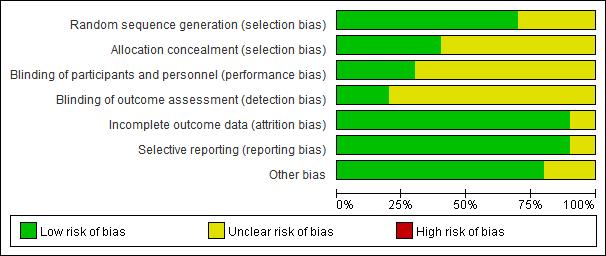 Figure S2. Risk of bias summary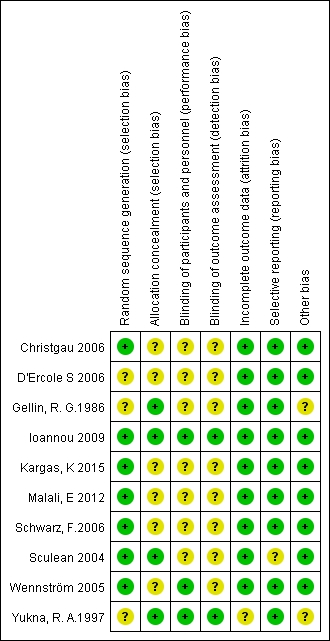 